嘉義縣112學年度精進國民中小學教師教學專業與課程品質整體推動計畫國民教育輔導團語文領域本土語文輔導小組運作計畫112學年度本土語文「四語聯談」簡報比賽實施計畫一、依據(一)教育部補助直轄市縣(市)政府精進國民中學及國民小學教師教學專業與課程品質作業要點。(二)嘉義縣112學年度精進國民中小學教師教學專業與課程品質整體推動計畫。(三)嘉義縣112學年度國民教育輔導團整體團務計畫。(四)嘉義縣教育白皮書。二、目的(一)激勵教師因應新課綱課程與教學變革，善用科技並製作簡報作為教學素材。(二)加強本土語文教師及教學支援工作人員之教學知能，深化教學廣度與深度。 (三)激發本縣本土語文教師教材研發動能，融會貫通華台手英客閩東語言運用。三、辦理單位 (一)指導單位：教育部國民及學前教育署 (二)主辦單位：嘉義縣政府 (三)承辦單位：國民教育輔導團語文領域本土語文輔導小組、和睦國小 (四)協辦單位：下楫國小、頂六國小、阿里山國中小、新美國小四、參加對象(一)本縣各國中小現職教師(含代理、代課教師)。(二)本縣各國中小本土語文教學支援工作人員。五、實施期程六、實施方式(一)繳交件數：本縣各國中小自由參加，同一教案作者至多2名，可跨校合作，作品列屬第一作者所屬之學校。(二)甄選組別：分國小組、國中組，共2組，每組依收件數擇優獎勵特優1件、優等2件、甲等5件及佳作若干件，獲選之優良教案需授權無償提供編印手冊及其他教學推廣之用。（三）「四語聯談」請自由組合語言，以華語、英語、閩南語、閩東語、客家語文、台灣手語、原住民語言、新住民語自由組合，教材內容限取材於現行國小、國中、高中之本土語文(或台灣手語)課本。一則課文至少以四種語言呈現並平均分配於二十頁以內的簡報中。（四）作品請自行上傳PPT檔、pdf檔、報名表簽名掃描檔、授權書掃描檔四則檔案至至google表單(https://forms.gle/i5481szG1bSaR5QD9)，若有任何疑問，請洽和睦國小校長蔡淑玲或寄信至hmps@mail.cyc.edu.tw詢問。七、評分標準八、預期效益(一)本縣本土語文教師經由參與新課綱教案設計後，再以簡報方式呈現上課之教材，可以推廣為全縣所用，並能在十二年國教課綱中，活動「素養導向」之素材與語言靈活運用。(二)加強本土語言教師及教學支援人員之教學知能，深化本土語文教師教學廣度與深度，提升學生學習成效，充實本縣本土語文教案研發動能，充實並提升本縣本土語文教師課程與教學品質，建立人才及教材教法資料庫。九、以111學年度「四語聯談」教學演示為例。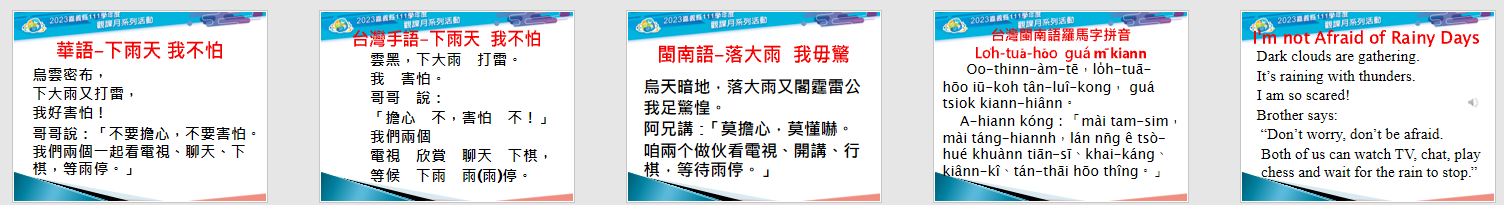 【子計畫4附件一】報名表112學年度本土語文「四語聯談」簡報設計比賽報名表【子計畫4附件二】授權書112學年度本土語文「四語聯談」簡報設計比賽授權書茲以 教案名稱：                                     稿件乙篇參加「112學年度本土語文「四語聯談」簡報設計比賽」。茲授權嘉義縣國民教育輔導團語文領域本土語文輔導小組將本教案於該輔導小組各項活動中，以書面或電子形式儲存、製作與利用（例如活動全程影音錄製與製作、教案比賽之教學影片與教材、演講中所使用之資料數位化並以光碟形式或與電腦網路連結等方式整合），提供讀者基於個人非營利性質之線上學習與檢索、閱讀、列印等，得不限時間與地域，為教學與學術研究等目的之參考。第一作者姓名：             身分證字號：第二作者姓名：             身分證字號：中華民國    年    月    日本土語文「四語聯談」簡報教材創作比賽本土語文「四語聯談」簡報教材創作比賽本土語文「四語聯談」簡報教材創作比賽本土語文「四語聯談」簡報教材創作比賽113.03.27公告輔導團和睦國小113.05.17收件截止輔導團和睦國小113.05.25評審輔導團和睦國小時間另訂成果發表輔導團和睦國小項目配分內涵設計內容20%統整學生分析、教學理論基礎及12年國教素養導向教學呈現方式40%以四種語言分別呈現課程內容及教學方式教學目標20%符應素養導向教學四原則且達成教學目標推廣價值10%內容完整，可行性高，適宜推廣學習成效10%學習成效評量設計與教學省思回饋（含學習單）填表日期填表日期年   月   日年   月   日參加組別□國小組       □國中組□國小組       □國中組□國小組       □國中組作品名稱適用學習領域/科目適用學習階段/年級作者資料第一作者第一作者第二作者作者姓名校名（全銜）職稱性別□男  □女□男  □女□男  □女身分證字號聯絡電話E-mail作者親筆簽名